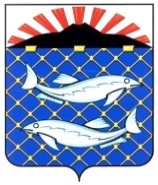 АДМИНИСТРАЦИЯ МУНИЦИПАЛЬНОГО ОБРАЗОВАНИЯ«ЮЖНО – КУРИЛЬСКИЙ ГОРОДСКОЙ ОКРУГ»П О С Т А Н О В Л Е Н И Еот 31.07.2017   № 1191На основании ст.10 Федерального закона от 05.10.2015 № 285-ФЗ «О внесении изменений в отдельные законодательные акты Российской Федерации в части установления обязанности лиц, замещающих государственные должности, и иных лиц сообщать о возникновении личной заинтересованности, которая приводит или может привести к конфликту интересов, и принимать меры по предотвращению или урегулированию конфликта интересов», руководствуясь ст.ст. 41,45 Устава МО «Южно-Курильский городской округ», администрация МО «Южно-Курильский городской округ» ПОСТАНОВЛЯЕТ:1. Внести следующие изменения в Порядок уведомления муниципальными служащими администрации муниципального  образования «Южно-Курильский городской округ» о возникновении личной заинтересованности при исполнении должностных обязанностей, которая приводит или может привести к  конфликту интересов, утвержденный постановлением администрации МО «Южно-Курильский городской округ» от 22.08.2016 № 731:1.1. Изложить пункт 1 Порядка в следующей редакции:«1. Настоящий Порядок определяет правила уведомления муниципальным служащим администрации муниципального образования «Южно-Курильский городской округ» (далее - муниципальный служащий) представителя нанимателя о возникновении личной заинтересованности при исполнении должностных обязанностей, которая приводит или может привести к конфликту интересов».1.2. Изложить пункт 2 Порядка в следующей редакции:«2. Муниципальный служащий обязан в соответствии с законодательством Российской Федерации о противодействии коррупции:- сообщать о возникновении личной заинтересованности при исполнении должностных обязанностей, которая приводит или может привести к конфликту интересов, как только ему станет об этом известно;- принимать меры по предотвращению или урегулированию конфликта интересов.Сообщение оформляется в письменной форме в виде уведомления представителя нанимателя о возникновении личной заинтересованности при исполнении должностных обязанностей, которая приводит или может привести к конфликту интересов (далее - уведомление)».1.3. Изложить пункт 3 Порядка в следующей редакции::«3. Муниципальный служащий, как только ему станет известно о возникновении личной заинтересованности при исполнении должностных обязанностей, которая приводит или может привести к конфликту интересов, направляет на имя мэра муниципального образования «Южно-Курильский городской округ» уведомление, составленное по форме (приложение к настоящему Порядку). Уведомление в течение 3 рабочих дней подлежит регистрации главным специалистом общего отдела администрации МО.В течение 1 рабочего дня главный специалист общего отдела администрации МО осуществляет передачу уведомления начальнику общего отдела администрации МО».2. Разместить настоящее постановление на официальном сайте администрации муниципального образования «Южно-Курильский городской округ»3. Контроль за исполнением настоящего постановления оставляю за собой.И.о.мэра МО	   					                              К.Ю.БутаковО внесении изменений в Порядок уведомления муниципальными служащими администрациимуниципального  образования «Южно-Курильский городской округ» о возникновении личной заинтересованности при исполнении должностных обязанностей, которая приводит или может привести к  конфликту интересов, утвержденный постановлением администрации МО «Южно-Курильский городской округ» от 22.08.2016 № 731 